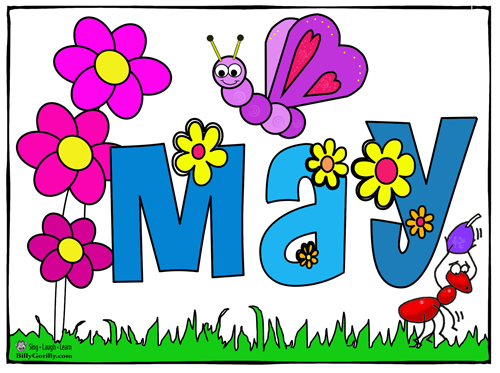 Playground weather is finally upon us!  It’s a perfect time to ensure your child has his/her current sunscreen and Skin Protection Form turned in. We ask that sunscreen be applied at home in the morning, and teachers will reapply as needed.  In addition, please check your child’s cubbie for seasonal, appropriate sized clothing as the temperatures change.Great additions to our team this month include Miss Skylar and Miss Caroline in our Infant room and Miss Kristina and Miss Ana as full-time staff in our Beginner classroom.  Be sure to check out our staff board for their great accomplishments and backgrounds.This month, we are excited to celebrate YOU in our Parent Appreciation week.  The gifts and food are just a small token of appreciate for all you do all throughout the school year.  Please “like” us on Facebook and spread the word about our next school open house – Tuesday, May 8, 2018 from 5:00 to 7:00 p.m.   We would love more families just like you!Caterpillars have arrived in our Beginner, Intermediate, and PreK and PreK 2 classes.  Just like students experienced with the lady bugs on Earth Day, we will see the transformation of metamorphosis take flight in the form of Painted Lady butterflies.Summer Camp Schedules are out!  We are excited by all the great visitors planned.  If you have not received the email with the camp schedule, please see the bulletin board and our admin team for a copy.  In addition, summer soccer session is taking shape to begin on Tuesday, June 19.  See the forms at the front desk if interested.Pre-K2 graduation details are taking shape for the big day!  June 7 will surely be bitter-sweet as our oldest students move on to “big kid school”.  You will always be a part of the Chesterbrook family and invite you back for a visit any time.  We look forward to the celebration and many awesome things to come.Donna Mugler